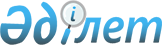 "Жаһандық инфрақұрылымдық интеграция" бағдарламасын әзірлеу бойынша жұмыс тобын құру туралыҚазақстан Республикасы Премьер-Министрінің 2013 жылғы 29 мамырдағы № 87-ө өкімі      «Жаһандық инфрақұрылымдық интеграция» бағдарламасын әзірлеу бойынша ұсыныстар дайындау мақсатында:



      1. Осы өкімге қосымшаға сәйкес құрамда жұмыс тобы құрылсын.



      2. Жұмыс тобы Қазақстан Республикасы Экономика және бюджеттік жоспарлау министрлігіне 2013 жылғы 31 мамырға дейін «Жаһандық инфрақұрылымдық интеграция» бағдарламасының жобасына ұсыныстар енгізсін.



      3. Осы өкімнің орындалуын бақылау Қазақстан Республикасы Премьер-Министрінің орынбасары Қ.Н. Келімбетовке жүктелсін.      Премьер-Министр                                    С. Ахметов

Қазақстан Республикасы  

Премьер-Министрінің    

2013 жылғы 29 мамырдағы  

№ 87-ө өкіміне қосымша   

«Жаһандық инфрақұрылымдық интеграция»

бағдарламасын әзірлеу бойынша жұмыс тобының құрамыКелімбетов               - Қазақстан Республикасы Премьер-Министрінің

Қайрат Нематұлы            орынбасары, жетекшіДосаев                   - Қазақстан Республикасының Экономика және

Ерболат Асқарбекұлы        бюджеттік жоспарлау министрі, жетекшінің

                           орынбасарыҚұсайынов                - Қазақстан Республикасының Экономика және

Марат Әпсеметұлы           бюджеттік жоспарлау вице-министрі, хатшыРау                      - Қазақстан Республикасының Индустрия және

Альберт Павлович           жаңа технологиялар бірінші вице-министріЖұманғарин               - Қазақстан Республикасының Өңірлік даму

Серік Мақашұлы             вице-министріЖошыбаев                 - Қазақстан Республикасы Сыртқы істер

Рәпіл Сейітханұлы          министрінің бірінші орынбасарыТолыбаев                 - Қазақстан Республикасының Ауыл

Марат Еркінұлы             шаруашылығы вице-министріДәленов                  - Қазақстан Республикасының Қаржы

Руслан Ерболатұлы          вице-министріБектұров                 - Қазақстан Республикасының Көлік және

Азат Ғаббасұлы             коммуникация вице-министріАқшолақов                - Қазақстан Республикасының Мұнай және газ

Болат Оралұлы              вице-министріӘбдіғаппаров             - «Самұрық-Қазына» ұлттық әл-ауқат қоры»

Әсет Мұхтарұлы             акционерлік қоғамының басқарушы директоры

                           (келісім бойынша)Алпысбаев                - «Қазақстан темір жолы» ұлттық компаниясы»

Қанат Қалиұлы              акционерлік қоғамының логистика жөніндегі

                           вице-президенті (келісім бойынша)Әушәріпов                - «Қазақстан темір жолы» ұлттық компаниясы»

Виталий Сергеевич          акционерлік қоғамының «Инфрақұрылымдық

                           жобалар орталығы» филиалының директоры

                           (келісім бойынша)
					© 2012. Қазақстан Республикасы Әділет министрлігінің «Қазақстан Республикасының Заңнама және құқықтық ақпарат институты» ШЖҚ РМК
				